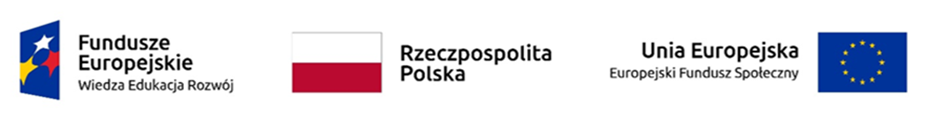 Harmonogram  kursu Praca metoda projektowąProwadzący dr Andrzej OlakDataGodzinaLiczba godzinPoniedziałek 14.09.20208:30-13:30 i 14:30-18:309Środa 16.09.2020.8:30-13:30 i 14:30-17:308Czwartek 17.09.20208:30-13:30 i 14:30-17:308Piątek 18.09.20208:30-13:305